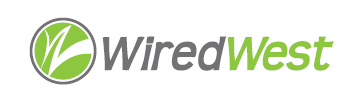 AgendaWiredWest Board of Directors MeetingCummington Community House33 Main Street, Cummington MA 01026Wednesday, June 12, 2019, 7:00 pmWelcome and Introductions								 	 5 minutesApproval of Minutes										 5 minutes May 22, 2019Report from the Chair									 5 minutesVote to renew Executive Director contract							 5 minutesReport on WG+E Contract  negotiations 							10 minutes by Executive DirectorUpdate on final contract approved by Executive Committee				15 minutesVote on phone only pricing									10 minutesVote on snowbird/seasonal pricing								10 minutesReview of finances										30 minutesDiscuss town scheduling									20 minutes		Committee Updates										10 minutesFinanceTown updates											 10 minutesOther Director Input 									              5 minutesConfirm and Schedule next BoD meetings							 July 10?Other business which could not be reasonably foreseen within 48 hours of meetingAdjourn 